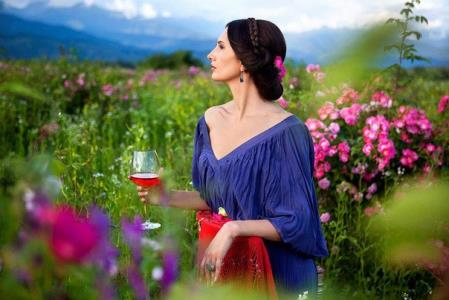 Неотразимая ГрузияМаршрут: Тбилиси – Мцхета-Кахетия – (Сигнахи, Бодбе)–Тбилиси1 День Прибытие в столицу Грузии. Трансфер в отель.2  День Завтрак в отеле09:00 Выезд в городе Мцхета (Второй Иерусалим) – древнейший, очень красивый город, в котором был царский стол. Над Мцхета как-бы  «парит  в  воздухе», древний  монастырь  VI века  «Джвари»  откуда открывается прекрасная панорама. (В Иерусалиме есть  церковь  с  таким  названием).В  самом  Мцхета  очень  много  старинных  церквей,  с  некоторыми из них Вас  ознакомит  гид  компании: Кафедральный  собор ХI века  «Светицховели», который  является  святым  местом  для  каждого  православного  -  в  соборе  хранится  хитон  Иисуса  Христа, в  котором  он  был  распят. Монастырь Джвари.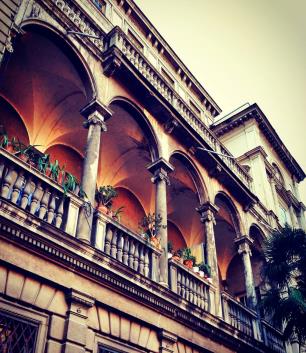 13:30-14:30 обед в местном ресторане или в погребе15:00 Возвращение в Тбилиси.Далее Знакомство с чудесами Тбилиси – Пеший сити тур на 3 часа.                                                                                                                                                                                                  Осмотр свидетеля многовековой истории города - собора Метехи - основанный в 13 веке.Прогулка по Мосту Мира, который многие называют архитектурный лицом современного Тбилиси. Мост является вторым в мире по сложности архитектуры; по Абанотубани, одной из самых главных достопримечательностей Тбилиси. Здесь находятся все серные бани столицы; по Инжирному ущелью, где увидим водопад, по улицам Шарден и Леселидзе. Тур заканчиваем на площади свободы.18:30 Трансфер в отель. Сдача PCR теста на территории отеля.Свободный вечер.3  День. Завтрак в отеле09:00 Выезд в восточную часть Грузии - Кахетию - местность лозы, родину грузинского вина. 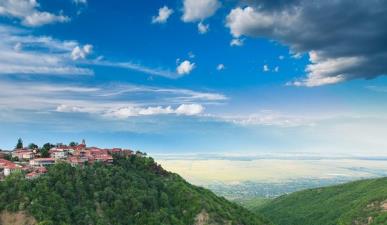 Безусловно, это и есть настоящая Грузия, так как именно здесь сохраняются национальные традиции, главной, из которых является технология изготовления вина. Секреты изготовления одного из самых лучших вин в мире бережно передаются из поколения в поколение. Здесь виноделие – целое искусство. А к винограду относятся как к невероятному сокровищу. 11:30-12:00 Далее посещение женского монастыря Бодбе – монастырский и епископальный комплекс 12:30-13:30 Экскурсия по изумительному городу Сигнахи. Сигнахи – город любви, раскинувшийся в сложном горном рельефе. Из города открывается исключительный вид на Алазанскую долину. Особенно в отреставрированном городе запоминаются балконы с деревянными ажурными ограждениями. Здесь на узких улицах старого города хорошо чувствуется колорит ушедших веков. Сигнахи стал городом во второй половине 18 века. Тогда, а точнее в 1762 году была построена одноименная крепость. 14:00-15:30 Здесь же в вином погребе у нас будет экскурсия, дегустация вина и чачи, Кахетинский обед.По желанию уроки по приготовлению Грузинского сникерса – доп.плата.15:30-18:00 Трансфер в Тбилиси, размещение в отеле.4 День. Освобождение номеровТрансфер в аэропорт ТбилисиСчастливое возвращение домойВ стоимость тура входит:Трансфер ап-гостиница-апТранспортное обслуживание 32 местный автобусПроживание в двухместном номере в отеле на выбор 3 ночи на базе завтраковВсе указанные в туре экскурсииОбслуживание квалифицированного гида 2 дняДегустация + обед в СигнахиОбед в МцхетаPCR тестПитьевая вода бутылка в деньМаски санитайзеры Авиаперелет Киев-Тбилиси-КиевВ стоимость тура не входит:УжиныЧаевые гидом и водителямКарманные расходы